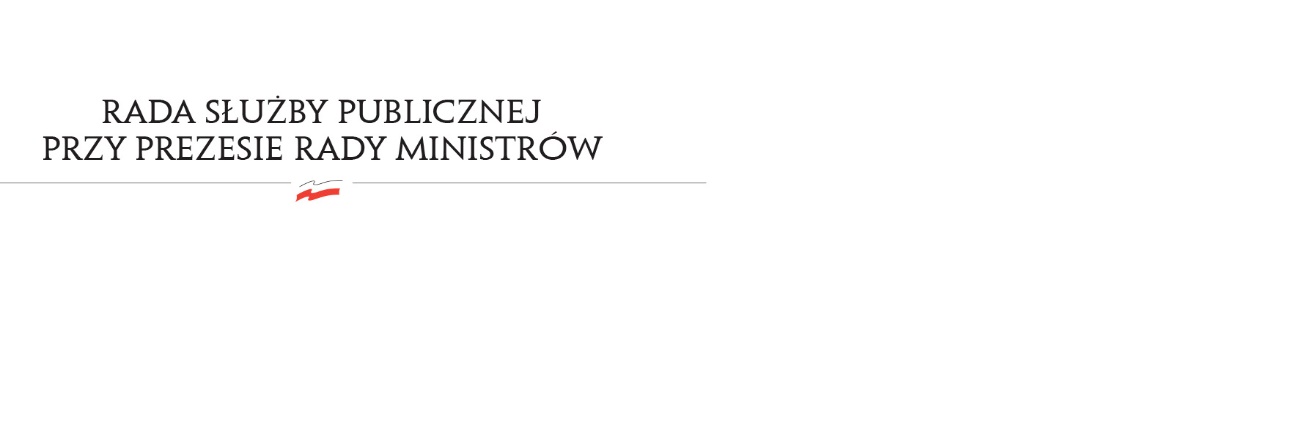 RSP.6412.6.2022.MB	                                                                                                            Uchwała nr 17Rady Służby Publicznejz dnia 28 czerwca 2022 r.w sprawie: "Sprawozdania z wykonania art. 16 ustawy budżetowej na 2021 rok"Rada Służby Publicznej pozytywnie opiniuje „Sprawozdanie z wykonania art. 16 ustawy budżetowej na 2021 rok".